A MONTH BY MONTH GUIDEGROWING IN THE POLYTUNNEL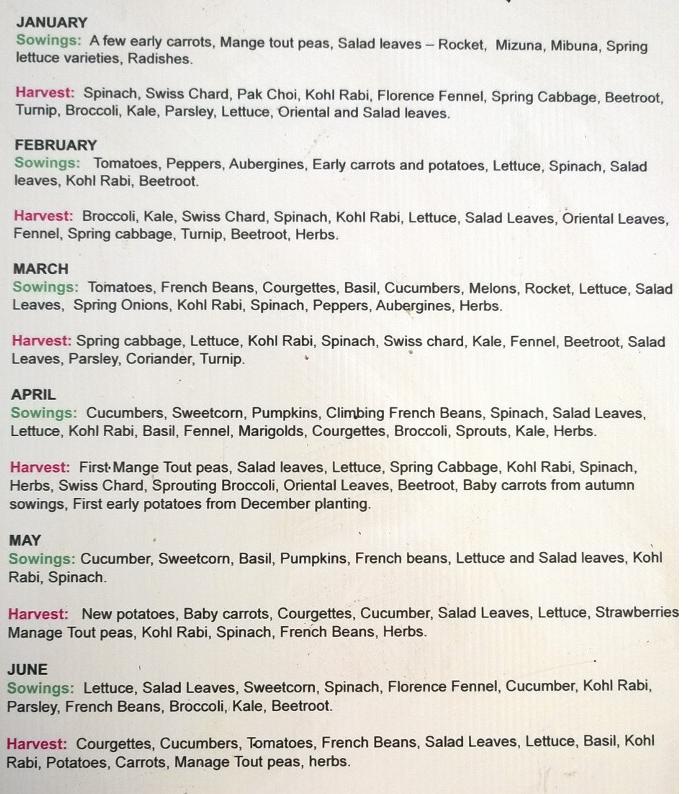 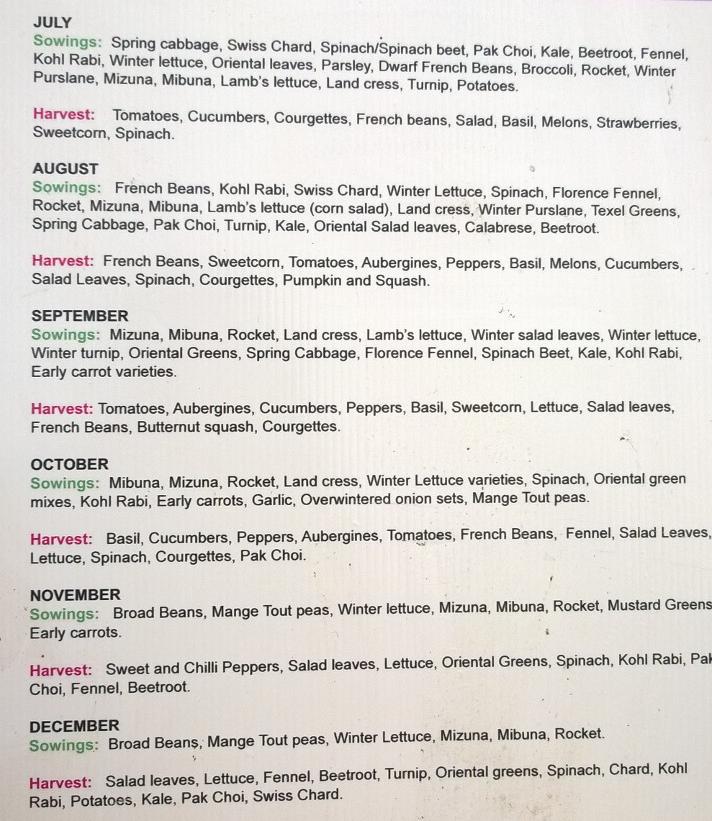 